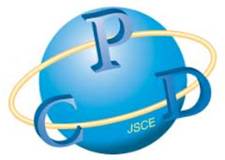 受　講　証　明　書証明団体名　　（一財）大阪地域計画研究所　　　　　　　　　　　　理事長　古田　均　　　　　　 受講証明印※ＣＰＤ記録申請にあたって本受講証明が必要となる団体地盤工学会、全国土木施工管理技士会連合会、農業農村工学会申請者情報申請日2022年11月22日申請者情報申請者名申請者情報会社名等申請者情報会社住所等申請者情報TEL申請者情報FAX申請者情報所属団体(学会)名申請者情報会員番号プログラム情報ＣＰＤ認定番号ＪＳＣＥ２２－１１７２プログラム情報開催日2022年11月22日プログラム情報CPDプログラム名称第19回（2022年度）ブリッジマネジメントフォーラムプログラム情報主催者（一財）大阪地域計画研究所プログラム情報開始～終了時間13時　30分　～　16時　35分プログラム情報CPD単位2.9単位プログラム情報開催地大阪市北区鶴野町１番５号関西大学梅田キャンパス　８F大ホール